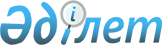 Үгіттік баспа материалдарын орналастыруға арналған орындарды белгілеу туралы
					
			Күшін жойған
			
			
		
					Ақтөбе облысы Қарғалы ауданының әкімдігінің 2011 жылғы 1 наурыздағы № 75 қаулы. Ақтөбе облысы Қарғалы аудандық Әділет басқармасында 2011 жылғы 11 наурызда № 3-6-117 тіркелді. Күші жойылды - Ақтөбе облысы Қарғалы ауданының әкімдігінің 2013 жылғы 2 қыркүйектегі № 170 қаулысымен      Ескерту. Күші жойылды - Ақтөбе облысы Қарғалы ауданының әкімдігінің 2.09.2013 № 170 қаулысымен



      Қазақстан Республикасының 1995 жылғы 28 қыркүйектегі № 2464 «Қазақстан Республикасындағы сайлау туралы» Конституциялық Заңының 28 бабының 6 тармағына, Қазақстан Республикасының 2001 жылғы 23 қаңтардағы № 148 «Қазақстан Республикасындағы жергілікті мемлекеттік басқару және өзін-өзі басқару туралы» Заңының 31 бабына сәйкес аудан әкімдігі ҚАУЛЫ ЕТЕДІ:



      1. Аудандық аумақтық сайлау комиссиясымен бірлесе отырып, Қарғалы ауданының аумағында барлық кандидаттар үшін үгіттік баспа материалдарын орналастыруға арналған орындар қосымшаға сәйкес белгіленсін.



      2. Селолық округ әкімдері көрсетілген орындарды қалқандармен және стендтермен жарақтандырсын.



      3. Аудан әкімдігінің «Үгіттік баспа материалдарын орналастыруға арналған орындарды белгілеу туралы» 2010 жылғы 4 қазандағы № 330 (нормативтік-құқықтық актілердің мемлекеттік тіркеу тізілімінде № 3-6-106 нөмірімен тіркелген, 2010 жылғы 14 қазанда № 59-60 (4563-4564) аудандық «Қарғалы» газетінде жарияланған) қаулысының күші жойылды деп танылсын.



      4. Осы қаулының орындалуын бақылау аудан әкімі аппаратының басшысы С.Аманжоловқа жүктелсін.



      5. Осы қаулы ол алғаш ресми жарияланған күннен бастап қолданысқа енгізіледі.      Аудан әкімі                               А.Сагиев      Жобаны енгізуші:

      Аудан әкімі аппаратының басшысы           С.Аманжолов

Аудан әкімдігінің

2011 жылғы 01 наурыздағы

№ 75 қаулысына

ҚОСЫМША Үгіттік баспа материалдарын орналастыруға арналған орындар
					© 2012. Қазақстан Республикасы Әділет министрлігінің «Қазақстан Республикасының Заңнама және құқықтық ақпарат институты» ШЖҚ РМК
				Орналастыру орындары
Атауы:

стенд, қалқан
Саны
Степной селолық округі:Первомай ауылы: кітапхананың бойындаСтепной ауылы: «Степной» ЖШС, МТШҚайрақты ауылы: «Қайрақты» ЖШС, МТШМамыт ауылы: орталық көше бойындағы 23 үйдің жанындаСтенд СтендСтендСтенд1111Ащылысай селолық округі:Ащылысай ауылы: клуб ғимаратыПреображенов ауылы: «Наталия» дүкеніАқкөл ауылы: «Боздақ» ЖШС кеңсесіБозтөбе ауылы: «Көктас» АҚ кеңсесі«Василек» дүкеніСтендСтендСтендСтенд1111Велиховка селолық округі:Велиховка ауылы: «Велиховка» ЖШС кеңсесіАқжайық ауылы: «Ақжайық» ЖШС кеңсесі-СтендСтенд11Желтау селолық округі:Петропавл ауылы: «Табиғат+» ЖШС кеңсесі бойындаШ.Қалдаяқов ауылы: «Пацаев» ЖШС кеңсесінің бойындаСтендСтенд11Әлімбет селолық округі:Әлімбет ауылы: Әлімбет отрта мектебі-бала бақшасыШандыаша ауылы: ауылға кіргендегі орталық көшеде орналасадыҚызылсай ауылы: ФАПСтенд1Кемпірсай селолық округі:Жосалы ауылы: орта мектеп-бала бақшасыКемпірсай ауылы: мектепҚарабұтақ ауылы: мектепСтендСтенд11Қос Естек ауылдық округі:Сарыбұлақ ауылы: «Семенцул» дүкеніҚос Естек ауылы: «Рустам» дүкені«Дастархан» дүкеніСтендСтендСтенд111Бадамша селолық округі:Бадамша ауылы: «Радуга» дукеніСтенд1